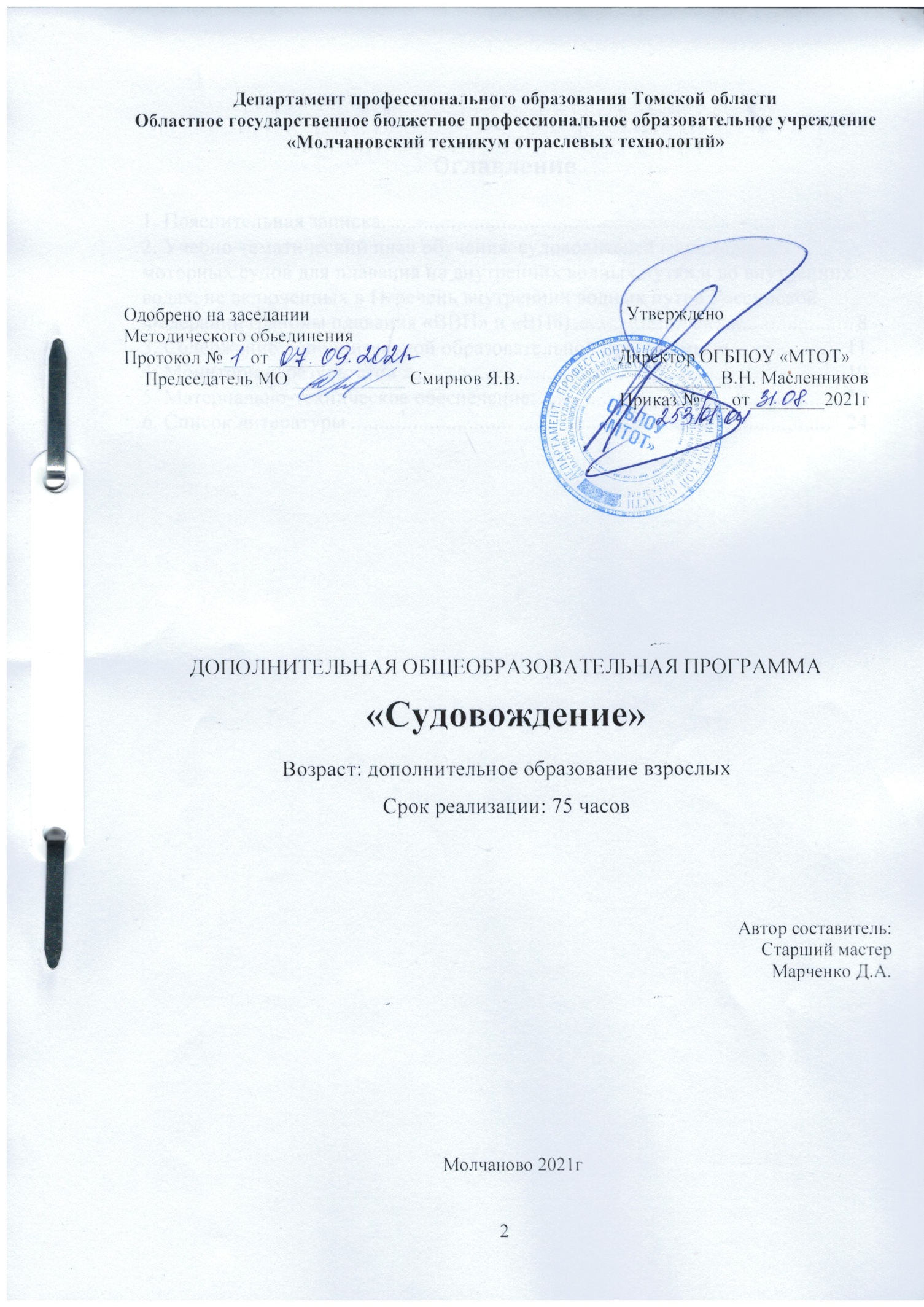 Пояснительная записка.Дополнительная общеобразовательная программа «Судовождение» разработана на основе типовой программы обучения судоводителей судов, поднадзорных Государственной Инспекции по Маломерным Судам МЧС России.1.1 Нормативно-правовой основой дополнительной общеобразовательной программы«Судовождение» является комплекс документов:Федеральный закон «Об образования в Российской Федерации» от 29.12.2012;Санитарно-эпидемиологические правила и нормативы СанПиН 2.4.4.3172-14(Зарегистрировано в Минюсте России 20 августа 2014 г. N 33660);Приказ Минобрнауки РФ от 29.08.2013 г. № 1008 «Об утверждении Порядка организации и осуществления образовательной деятельности по дополнительным общеобразовательным программам».Устав ОГБПОУ «Молчановский техникум отраслевых технологий»1.2. Ключевая педагогическая идеяБольшой опыт преподавания, квалифицированная подготовка кадров, подробное раскрытие тем, разработанные и адаптированные методики проведения каждого занятия, необходимая материально-техническая база и методическое обеспечение позволяет готовить учащихся к сдаче экзаменов на право управления маломерными судами в ГИМС МЧС.Дополнительная     общеобразовательная	программа позволяет приобрести опыт, который поможет в реальных ситуациях чувствовать уверенность в себе и быть полезным обществу.1.3. Направленность программы.Программа «Судовождение» имеет техническую направленность. Направление –техническое. 1.4. Актуальность программы Актуальность программы обусловлена потребностями современного общества и образовательным заказом государства в области духовно-нравственного, гражданско-патриотического и военно-патриотического воспитания, создания и обеспечения необходимых условий для личностного развития и профессионального самоопредления через популяризацию профессии моряка, речника, социализации и адаптации их к жизни в обществе1.5. Отличительные особенности программы Программа предусматривает применение активных интерактивных методов обучения, с целью развития познавательных интересов, потребности к познанию основ специальных знаний, умений и навыков, к профессиональному самоопределению. Современные образовательные технологии отражаются в сочетании теоретических занятий с практическими по выполнению отдельных элементов и расчетам при выполнении навигационной прокладки. Применяются методы контроля: устный опрос, письменный опрос, тестирование,  зачѐт оценка знаний.1.6. Адресат программы: Совершеннолетние граждане, планирующие осуществить подготовку в качестве судоводителя маломерного (моторного) судна для аттестации вГосударственной инспекции маломерных судов МЧС РФ на право управления маломерными судами.1.7. Объем программы: 75 часов1.8 Форма обучения: очная1.9. Срок освоения программы: 3 месяца1.10. Режим занятий: занятия проводятся 3 раза в неделю, продолжительность каждого занятия- 2 академических часаПрограмма «Судовождение» является по функциональномупредназначению – учебно-практической, по форме организации занятий – групповой, по форме содержания и процесса педагогической деятельности – комплексной.Количество часов на отработку практических навыков	управления маломерным судном устанавливается образовательным учреждением в зависимости от уровня подготовки обучающегося (не менее 12 часов).1.11. Цель и задачи программыОсновной целью обучения судоводителей является подготовка судоводителя маломерного (моторного) судна для аттестации вГосударственной инспекции маломерных судов МЧС РФ на право управления маломерными судами.Для достижения этих целей поставлены следующие задачи:Обучить теоретическим основам, необходимым для успешной сдачи экзамена в ГИМС МЧС ;Сформировать и развить практические навыки управлениямаломерными судами, необходимые для успешной аттестации в ГИМС МЧС ;Акцентировать внимание на вопросах обеспечения безопасности плавания маломерных судов;Воспитать гражданско-правовую компетентность учащихся, при управлении маломерными судами;Планируемые результаты:Владение теоретическими знаниями по основам судовождения,судостроения, лоции, навигации, технического обеспечения и т.д., необходимыми для успешной сдачи экзамена в ГИМС МЧС ;Формирование и развитие практических навыков эксплуатациималомерных судов, необходимых для успешной аттестации в ГИМС МЧС ;Компетентность в вопросах безопасности плавания маломерных судов;Формирование устойчивой гражданско-правовой позиции судоводителя.Программа предназначена для обучения судоводителей маломерных моторных, парусно-моторных и иных судов, поднадзорных ГИМС МЧС России.Рабочей программой предусматривается изучение устройства, эксплуатации маломерных моторных судов, их двигателей, общей речной лоции, судовой терминологии и звуковой сигнализации, правил плавания по внутренним водным путями, обеспечение безопасности плавания,правопорядка и охраны окружающей среды на водоемах, приобретение практических навыков в управлении маломерным судном. Программа«Судовождение» реализуется с применением различных образовательных технологий. В данной системе располагаются информационные,практические, контрольные и другие материалы, необходимые для осуществления обучения.При окончании освоения программы предусмотрена сдача экзамена, в случае успешной сдачи которого предумотрена  выдача удостоверений на право управления маломерным судном.Возраст учащихся: от 18 лет и старше.Рабочие группы формируются до 12 человек, что обуславливается практическими занятиями и ограничениями материально-технической базы.Режим проведения занятий -3 раза в неделю по 2 академичесмких часа. Особенности учебного процесса.Реализация программы производится в полном объеме, качество подготовки учащихся соответствует установленным требованиям, применяемые формы, средства, методы обучения и воспитаниясоответствуют возрастным, психофизическим особенностям, склонностям, способностям, интересам и потребностям учащихся.Учебный процесс осуществляется в форме лекционных и практических занятий направленных на качественную подготовкусудоводителей к грамотной и безопасной эксплуатации маломерных судов.Проведение внутреннего экзамена:для проведения экзамена назначается экзаменационная комиссия;экзамен проводится по окончанию курса обучения по данной программе. Для сдачи экзамена устанавливается отдельный день;экзамен включает в себя теоретическую и практическую части,  разработанные ГИМС МЧС России для приема экзаменов на получение прав управление маломерным судном.проверка навыков практического управления маломерным судном (моторным судном) проводится на маломерном(моторном) судне в условиях реальной судоходной обстановки на водоеме.	по результатам экзамена составляется экзаменационная ведомость, подписываемая председателем и членами комиссии иутверждаемая директором ОГБПОУ «МТОТ»После сдачи внутреннего экзамена выдается свидетельство о прохождении дополнительной образовательной программы «Судовождение».Учебно-тематический план обучения судоводителей маломерных моторных судов для плавания на внутренних водных путях и во внутренних водах, не включенных в Перечень внутренних водных путей Российской Федерации (районы плавания «ВВП» и «ВП»)Содержание дополнительной образовательной программыУстройство и техническое обслуживание маломерных моторных судов.Тема 1.1. Классификация маломерных судов.Классификация маломерных судов по району плавания (бассейну), назначению, типу двигателя и движителя, материалу корпуса, режиму движения и т.д. Формула класса.Тема 1.2. Устройство корпуса.Формы обводов корпуса. Главные размерения и элементы судна.Системы набора корпуса. Штевни, киль, шпангоуты, переборки, бимсы, пиллерсы, другие элементы набора, их назначение, расположение, конструкция.Наружная обшивка и палубный настил, назначение, расположение, способы крепления. Люки, горловины, их закрытие. Надстройки. Материалы, используемые для изготовления корпусов маломерных судов.Тема 1.3. Основы теории судна. Эксплуатационные, мореходные и маневренные качества маломерных судов.Понятие о теоретическом чертеже корпуса судна. Коэффициенты полноты корпуса. Водоизмещение, вместимость судна, единицы измерения. Грузоподъемность. Пассажировместимость.Плавучесть, остойчивость, непотопляемость. Элементы волны. Качка, ее виды, плавность и амплитуда качки. Минимальная высота надводного борта, ее зависимость от расчетной допустимой высоты волны.Ходовые и маневренные качества судна (ходкость, устойчивость на курсе, поворотливость, инерция). Скорость, дальность плавания и автономность.Тема 1.4. Судовые устройства, системы, оборудование и снабжение.Спасательные, противопожарные и сигнальные средства.Общесудовые (рулевое, якорное, швартовное, буксирное, леерное) и специальные (промысловое, добывающее и др.) устройства маломерных судов, их назначение и применение. Плавучий якорь, его применение.Коллективные и индивидуальные спасательные средства, страховочные пояса. Их устройство, применение и размещение на маломерных судах. Противопожарные и водоотливные системы, оборудование и инвентарь.Средства сигнализации на маломерных судах (световые, звуковые, флажные, пиротехнические.).Тема 1.5. Основные сведения об энергетической установке маломерного судна. Краткие технические характеристики. Применение на маломерных судах.Двигатели внутреннего сгорания (ДВС). Принципы работы, рабочий цикл. Общие сведения о конструкции ДВС. Двигатели стационарные и подвесные, карбюраторные, дизельные. Двигатели 2-х и 4-х тактные, с верхним и нижним расположением клапанов.	Назначение и принципиальное	устройство механизмов (кривошипно-шатунного, газораспределительного) и систем (питания и смесеобразования, охлаждения, смазки) ДВС.Электрооборудование двигателей. Система зажигания: контактная, бесконтактная. Назначение, принцип действия и устройство приборов зажигания, стартера, генератора, контрольно-измерительных приборов.Принципиальные схемы двигательной установки, применяемые на маломерных судах.Понятие об устройстве валопровода, реверс-редуктора, дейдвуда. Поворотно-откидные угловые колонки.Подвесные моторы. Конструкция подвесных моторов, технические характеристики и устройство подвесных моторов.Порядок пуска стационарного двигателя и подвесного мотора, контроль за их работой, меры безопасности.Движители маломерных судов. Принцип действия, устройство, характеристики, подбор параметров гребного винта. Мультипитч, кольцевая направляющая насадка. Принцип действия и понятие об устройстве водометного движителя.Технические характеристики и основные параметры двигателей: тип, число цилиндров, способ охлаждения, рабочий объем цилиндров, степень сжатия, мощность, удельный расход топлива, допустимая максимальная мощность двигателя, для данного судна и ее определение. Наиболее распространенные марки стационарных двигателей и подвесных моторов, устанавливаемых на маломерные суда, их сравнительные характеристики.Марки топлива и масла, используемые в ДВС. Особенности эксплуатации судов с двигателем на газовом топливе. Меры безопасности при проведении работ по обслуживанию механической установки судна и обращении с ядовитыми и легковоспламеняющимися жидкостями (бензин, электролит, антифриз).Общие рекомендации по эксплуатации моторов. Уход, обслуживание моторов и рекомендации по регламентным работам. Регулирование, обслуживание и неисправности систем питания и смесеобразования, зажигания, охлаждения. Характерные неисправности стационарных ДВС и подвесных моторов, их возможные причины и способы устранения. Запуск мотора, побывавшего в воде. Эксплуатация двигателей при плавании в условиях отрицательных температур воздуха. Консервация на зиму.Тема 1.6. Электрооборудование маломерных судов.Виды судовых электрических сетей: силовая, освещения, управления, сигнализации. Общие требования к электропроводке. Понятие о сопротивлении изоляции, порядок и правила его измерения, установленные нормы сопротивления изоляции электрооборудования судов.Источники питания бортовой сети. Судовые электрические машины (генераторы, электродвигатели). Аварийное электропитание, аварийное освещение. Аккумуляторы. Правила эксплуатации аккумуляторных батарей.Судовые сигнальные огни.Технические требования к электрооборудованию маломерных судов. Техника безопасности при обслуживании электрооборудования.Тема 1.7. Такелажные работы.Предметы такелажного снабжения (блоки, гаки, скобы, обухи, рымы, коуши, такелажные цепи) и их применение. Такелажный инструмент. Тросы (стальные, комбинированные, растительные, из искусственных   волокон) и их применение. Разрывная и рабочая прочность троса. Сплесни и огоны. Такелажные цепи.Назначение и способы вязания наиболее используемых морских узлов (прямой, рифовый, шкотовый, брамшкотовый, беседочный, шлюпочный, выбленочный, задвижной штык, простой штык, штык со шлагом, рыбацкий штык, удавка, удавка со шлагом, буйрепный, плоский узел и др.).Тема 1.8. Техническое обслуживание судов.Виды и периодичность технического обслуживания и ремонтов моторных маломерных судов. Основные сведения о доковании. Доки и слипы.Защита корпуса от обрастания и коррозии. Организация и проведение окрасочных работ на судне. Подготовка стальных, алюминиевых, оцинкованных, деревянных и стеклопластиковых поверхностей. Грунты, краски, лаки, эмали. Меры безопасности при проведении окрасочных работ.Электрохимическая защита корпуса.Рекомендации по уходу за моторными маломерными судами и их хранению.СудовождениеТема 2.1. Общая характеристика и краткий обзор водных путейПоверхностные водные объекты, внутренние морские воды и территориальное море Российской Федерации. Водные объекты естественные и искусственные, судоходные и несудоходные. Классификация внутренних водных бассейнов в Российской Федерации. Общая транспортно- географическая характеристика внутренних водных путей субъектаРоссийской Федерации: границы, разряды, порты, пристани, рейды, затоны и т.д.Тема 2.2. Лоция внутренних водных путей.Основные элементы рек (терминология, навигационные опасности, высыпки, перекаты, колебания уровней воды, половодье, паводок, межень.). Течение, его учет при плавании маломерного судна.Водохранилища и озера (волнения, колебания уровней воды). Каналы и шлюзы.Навигационное оборудование водных путей. Плавучие знаки латеральной и кардинальной систем, Информационные знаки. Береговые знаки и огни. Знаки и огни на мостах. Светосигнальная характеристика навигационного оборудования.Речные навигационные карты. Понятие об электронных картах. Штурманские приборы. Ориентирование и определение места судна при плавании вдоль берега и вне видимости берегов.Тема 2.3. Основы гидрометеорологии.Климат и погода. Характеристика ветра и волн. Элементы волны. Штормы. Ограничения по силе ветра и высоте волны для плавания маломерных судов. Туманы, облачность, осадки.Прогноз погоды: направление и скорость ветра, высота волны, осадки. Долгосрочные прогнозы, штормовые предупреждения. Анализ фактической погоды и уточнение прогноза по местным признакам. Понятие о синоптических (факсимильных) картах погоды.Тема 2.4. Правила  плавания по  внутренним водным  путям.Местные (бассейновые) правила плавания.Общие сведения (терминология, наблюдение, общий порядок движения и маневрирования судов, предупреждение аварийной ситуации). Особенности Правил плавания в части маломерных судов. Ответственность судоводителей за нарушение Правил плавания.Зрительная сигнализация судов: одиночных с механическим двигателем, буксирующих и буксируемых, рыболовных, парусных на ходу, на якоре, на мели, ограниченных в возможности маневрировать. Сигналы при обгоне, расхождении.Звуковые сигналы. Сигналы для остановки судна, при ограниченной видимости, бедствия.Тема 2.5. Управление маломерными моторными судами. Оказание помощи судам и людям, терпящим бедствие на воде.Действия руля, винта, водомета. Управление маневрами маломерного судна в простых условиях (светлое время суток, штиль): дачахода, набор скорости, осуществление поворотов, движение задним ходом, подход и отход от причала, швартовка судна (лагом, носом, кормой), посадка и высадка пассажиров, постановка на якорь и съемка с якоря. Управление судном при наличии ветра, волнения и течения.Особенности управления судном при плавании в сложных гидрометеоусловиях. Действия судоводителей при резком усилении ветра и волнения, в шторм. Штормовые сигналы. Управление судами при ограниченной видимости днем и в темное время суток. Обеспечение безопасности плавания при проходе узкостей и в условиях ледохода (ледостава). Плавание на сильном течении. Осуществление постоянного наблюдения за водной поверхностью на пути судна.   Уклонение от топляков и других плавающих предметов.Проход под мостами. Порядок и техника шлюзования. Меры предосторожности при прохождении мелководий.Маневрирование при касании грунта на различных курсах. Съемка судна с мели: способы разворачивания судна, завоз якорей и концов, кренованиесудна, использование помощи других судов. Меры безопасности при снятии судна с мели.Обеспечение живучести судна. Методы обеспечения непотопляемости, борьбы с поступлением воды и с пожаром на судне. Выполнение маневра «Человек за бортом».	Маневрирование при подходе к аварийному судну и людям на воде. Способы оказания помощи аварийному судну при борьбе за его непотопляемость и борьбе с пожаром на нем, при буксировке аварийного судна. Подъём на борт людей, терпящих бедствие на воде.Первая медицинская помощь пострадавшим людям (порезы, ушибы, ожоги, вывихи, растяжения, переломы, шок, утопления, гипотермия). Признаки утопления. Методы искусственного дыхания и непрямого массажа сердца. Назначение и рекомендуемое содержание медицинской аптечки на судне.путях.Тема 2.6. Средства и основы радиосвязи на внутренних водныхРадиостанции, применяемые на маломерных судах.Особенности организации и ведения радиосвязи на реках, озерах,водохранилищах, других внутренних водных бассейнах. Правилаиспользования УКВ радиостанции на внутренних водных путях. Основные требования «Правил радиосвязи на внутренних водных путях Российской Федерации» (ПРВВП РФ).Правила пользования маломерными судамиТема 3.1. Организация охраны жизни людей на водоемах Российской Федерации. Основные причины гибели людей на воде. Аварийность маломерных судов.Водный Кодекс Российской Федерации (основные сведения о водопользовании, ответственность за нарушение водногозаконодательства). Основные причины гибели людей на воде. Аварийность маломерных судов.Краткие сведения о гибели людей на воде в субъектахРоссийской Федерации, городе (где организованы курсы) и причины гибели: купание в состоянии алкогольного опьянения и внеоборудованных местах, неумение плавать, нарушение правил поведения на воде и т. д.Основные причины аварийных случаев с маломерными судами: управление в состоянии алкогольного опьянения, нарушение правил пользования водными объектами для плавания на маломерныхплавсредствах, нарушение ППВВП и МППСС, превышение норм грузоподъемности и пассажировместимости судов, нарушение правил технической эксплуатации двигателя, плавание в сложныхгидрометеоусловиях, при ледоставе и ледоходе.Тема 3.2. Государственный и технический надзор за плаванием судов в Российской Федерации. Обязанности судовладельцев и судоводителей маломерных судов.Органы государственного и технического надзора за мореплаванием и судоходством Министерства транспорта Российской Федерации. Их сферы надзора и основные функции.Государственная инспекция по маломерным судам (ГИМС) МЧС России, ее функции и права.Основные положения правил регистрации маломерных судов, технического надзора за ними и аттестации граждан на право управления маломерными судами в Российской Федерации. Судовой билет. Удостоверение на право управления маломерным судном и временное разрешение.Требования ГИМС МЧС России к маломерным судам и базам (сооружениям) для их стоянок. Виды и порядок технического освидетельствования, оценка годности к эксплуатации и оформления результатов технического освидетельствования.Правила пользования маломерными судами на водных объектах Российской Федерации: порядок пользования маломерными судами, обязанности судовладельцев и судоводителей. Неисправности, с которымизапрещена эксплуатация маломерного судна. Эксплуатация баз (сооружения) для стоянок маломерных судов.Тема 3.3. Административная ответственность судоводителей маломерных судов и должностных лиц, ответственных за ихэксплуатацию.Административное законодательство. Виды административных взысканий за нарушение правил пользования маломерными судами и требований природоохранного законодательства. Административные права государственного инспектора по маломерным судам и порядок их применения по отношению к судоводителям (остановка и досмотр судна, вынесение административного наказания, отстранение судоводителя или иного лица от управления судном, задержание судна с размещением его на специализированную стоянку). Нарушения, за которые предусмотрены соответствующие административные наказания судоводителей и должностных лиц, ответственных за эксплуатацию маломерных судов, согласно Кодексу Российской Федерации об административных правонарушениях. Процессуальные документы (протоколы, постановления, определения), применяемые государственными инспекторами по маломерным судам при оформлении административного наказания. Порядок изъятия удостоверения на право управления маломерным судном. Основания и порядок задержания маломерного судна и помещения его на специализированную стоянку.	Порядок назначения и исполнения административных наказаний. Порядок подачи и рассмотрения жалоб на постановления должностных лиц ГИМС МЧС России.Отработка практических навыков управления маломерным судном.Для районов плавания «ВВП» и «ВП»:Подготовка судна к плаванию, размещение на борту судна груза, спасательных средств, инвентаря. Проверка исправности механизмов, подготовка двигателя к пуску. Безопасный запуск двигателя, обслуживание и контроль за его работой на холостом ходу, остановка двигателя.Управление судном на несудоходном участке водоема: трогание судна (дача хода) с места, движение по прямой на малом ходу, развитие скорости, выполнение поворотов и разворотов на разных скоростях, плавное снижения скорости для остановки и подход к причалу (берегу) для швартовки лагом, носом, кормой; управление судном при движении на заднем ходу, экстренная остановка судна с гашением инерции, управление судном при подходе к другому судну. Посадка и высадка пассажиров с причала, с берега, с другого судна.Выполнении маневра «человек за бортом» (с подходом к манекену на воде и подачей спасательных средств).Дополнительно для района «ВВП»:	плавание в условиях судоходной обстановки в светлое время суток, соблюдение требований навигационных знаков, управление судном при расхождении и обгоне других судов, при пересечении судового хода. Чтение сигналов, подаваемых с берега и другими судами.Те же упражнения в темное время суток. Чтение огней, поднимаемых на судах и на берегу.Мониторинг образовательных результатов освоения учащимся дополнительной общеобразовательной программы «Судовождение». Планируемые результаты обучения:Знать теоретические основы судовождения,судостроения, лоции, навигации, технического обеспечения и т.д., необходимыми для успешной сдачи экзамена в ГИМС МЧС ; вопросы безопасности плавания маломерных судов;Уметь: применять практические навыки эксплуатациималомерных судов, необходимых для успешной аттестации в ГИМС МЧС ;Материально-техническое обеспечение:Теоретические (лекционные) занятия проводятся в учебном классе, оборудованном необходимыми техническими средствами обучения, учебными пособиями и материалами.Технические средства обучения:компьютеры стационарные и ноутбуки;электронный проектор с демонстрационным экраном;персональный компьютерПриборы и инструменты:навигационный компас бинокль якорь  «Кошка»;комплекты штурманских навигационных инструментов для работы на навигационных картахУчебные пособия: «Учебник судоводителя-любителя (управление маломерными судами)» Карлов Б.И.; Певзнер,В.А.; Слепенков П.П.Проводить теоретические и практические занятия могут сотрудники ОГБПОУ «МТОТ», имеющие морское или речное высшее или среднее образование или закончившие обучение на судоводителей и получившие права в ГИМС МЧС на управление маломерных судов. Календарный учебный планСрок освоения программы- 3 месяца, 75 академических часовРежим проведения занятий- 3 раза в неделю по 2 академических часаСписок литературы:Перечень литературы для подготовки к сдаче экзаменов на право управления маломерным судном:В.В.Антонов, В.В.Романов. Маломерные суда на водоемах России, М, Водный путь,2006, 423с.В.В.Антонов, В.В.Романов. Маломерные суда на водоемах России, М, Водный путь,2002, 368 с.А.А.Антонов, Р.Ф.Недра. Устройство морского судна, М, Транспорт, 1974, 230 с.Правила плавания по внутренним водным путям Российской Федерации (утв. приказом Минтранса РФ от 14 октября 2002 г. N 129).Кодекс РФ об административных правонарушениях. Статьи: 8.22, 8.23. Статьи: 11.6-11.13. Статьи: 19.4-19.7. Статья: 23.40.Б.И.Карлов, В.А.Певзнер, П.П.Слепков. Учебник судоводителя- любителя (управление маломерными судами) , М, ДОСААФ, 1976, 352 с.9.Приказ МЧС России № 502 от 29.06.05 «Об утверждении Правил пользования маломерными судами на водных объектах Российской Федерации».Оказание первой медицинской   помощи   на   судах   без медперсонала, Мурманск, 1999, 43 с. – (Мурманский государственный технический университет, Северный центр профессиональной подготовки).Алексеев А.В., Алексеева Д.А. Книга для подготовки судоводителей маломерных судов .Катер,, моторная лодка. Районы плавания«ВП/ВВП» – 2009. – 208 с.(т.1)Экзаменационные вопросы для аттестации граждан на право управления катером с главным двигателем мощностью до 55 кВт, моторной лодкой и гидроциклом (районы плавания «ВП/ВВП»)– 2009.– 88 с.Дмитриев   В.И.,   Григорян   В.Л.,   Катенин   В.А. Навигация    и лоция. Учебник для вузов/ Под ред. В.И.Дмитриева. – М: ИКЦ«Академкнига», 2004 -471 с.: ил..В.Г. Алексишин, В.Т. Долгочуб, Практическое судовождение. Изд.«Фенiкс». Одесса. 2005В.В.Антонов, С.С.Дегтярев, Н.Г. Дяблов, А.В.Лутошкин, В.Е. Пахомов, В.И. Пилюгин, Е.Н. Филоненко, Ю.А. Яхненко под общей редакцией В.А. Пучкова Обеспечение безопасности людей на водных объектах Изд. ОАО «Смоленский полиграфический комбинат» .Москва.2006Об утверждении перечня внутренних водных путей Российской Федерации. Распоряжение Правительства РФ от 19.12.2002 N 1800-рИнтернет ресурсы:https://70.mchs.gov.ru/glavnoe-upravlenie/sily-i-sredstva/gosudarstvennaya-inspekciya-po-malomernym-sudamГосударственная инспекция по маломерным судам Томской области;http://www.sudovoditel.com/gims_tickets_online/Экзаменационные билеты ГИМС онлайн 2013/2014 по районам плавания МП, ВП, ВВП на катер, моторную лодку, гидроцикл для подготовки к сдаче экзамена.http://www.tests-exam.ru/ Экзамен он-лайн№Наименование разделов и  темКоличество часовКоличество часовКоличество часовФорма контроля№Наименование разделов и  темТеорет.частьПрактич.частьВсегоФорма контроля1Устройство и техническое обслуживание маломерных моторных судов.18018Классификация маломерных судов.101Устройство корпуса202Основы теории судна. Эксплуатационные, мореходные и маневренные качествамаломерных судов.404Судовые устройства, системы, оборудование и снабжение. Спасательные, противопожарные и сигнальные средства.202Основные сведения об энергетической установке маломерного судна, краткиетехнические характеристики, применение на маломерных судах.606Электрооборудование маломерных судов.101Такелажные работы.101Техническое обслуживание судов.1012Судовождение141832Общая характеристика и краткий обзор водных путей101Лоция внутренних водных путей.5510Основы гидрометеорологии.112Правила плавания по внутренним водным путям. Местные (бассейновые) правила плавания.6612Управление маломерными моторными судами. Оказание помощи судам и людям, терпящим бедствие на воде.055Средства и основы радиосвязи на внутренних водных путях.1123Правила пользования маломерными судами.707Организация охраны жизни людей на водоемах Российской Федерации. Основные причины гибели людей на воде. Аварийностьмаломерных судов.101Государственный и технический надзор за плаванием судов в Российской Федерации.Правила пользования маломерными судами на водных объектах Российской Федерации.Обязанности судовладельцев и судоводителей маломерных судов.303Административная ответственность судоводителей маломерных судов идолжностных лиц, ответственных за их эксплуатацию.3034Отработка практических навыков управления маломерным судном.01010Подготовка судна к плаванию.011Управление судном на несудоходном участке водоема033Выполнение маневра «Человек за бортом»044Плавание в условиях судоходной обстановки 022Промежуточная аттестация (тестирование)202Итоговая аттестация (экзамен)066ЗадачаКритерийПоказательМетод оценки полученных знанийПознакомитьУровень знаний вСтепень развитияБеседы.учащихся собластизнаний в областипроцессомсудостроения,судостроения исудостроения, сустройства иустройства судов.устройством итехническогоСтепень уменияНаблюдение.техническимобслуживанияприменять знания,Проблемныеобслуживаниеммаломерныхво времяситуации.маломерныхмоторных судов.техническогомоторных судов.обслуживаниямаломерныхмоторных судовобслуживаниямаломерныхмоторных судовобслуживаниямаломерныхмоторных судовОбучить основам лоции,навигации и теоретическим аспектамсудовождения.Уровень знаний в области лоции, навигации исудовождения.Степень развития знаний в области лоции, навигации, судовождения.Наблюдения.Беседы. Формировать иУровеньСтепеньНаблюдение.развиватьсформированностиосознанногоПроблемныепрактическиепрактическихприменения наситуации.навыкинавыковпрактикеэксплуатацииэксплуатацииполученныхТестированиемаломерныхмаломерныхзнаний.судов.судов.КоличествоУчетпрактическихпосещаемостичасовРазвитькомпетентность в вопросахбезопасности плаваниямаломерных судов;Уровень развития компетентности компетентность ввопросах безопасностиплавания маломерныхсудов;Степень развития компетентности компетентность в вопросахбезопасности плаваниямаломерных судов;Зачет.Наблюдение. Тренажер. Проблемные ситуации.СформироватьУровеньсформированности устойчивойгражданско- правовой позициисудоводителя.Степеньсформированности знаний вгражданско- правовых вопросах.устойчивуюУровеньсформированности устойчивойгражданско- правовой позициисудоводителя.Степеньсформированности знаний вгражданско- правовых вопросах.Наблюдение.гражданско-Уровеньсформированности устойчивойгражданско- правовой позициисудоводителя.Степеньсформированности знаний вгражданско- правовых вопросах.правовуюУровеньсформированности устойчивойгражданско- правовой позициисудоводителя.Степеньсформированности знаний вгражданско- правовых вопросах.позициюУровеньсформированности устойчивойгражданско- правовой позициисудоводителя.Степеньсформированности знаний вгражданско- правовых вопросах.судоводителя.Уровеньсформированности устойчивойгражданско- правовой позициисудоводителя.Степеньсформированности знаний вгражданско- правовых вопросах.судоводителя.Уровеньсформированности устойчивойгражданско- правовой позициисудоводителя.Степень развития чувстваответственности за нарушение правил судовождения и эксплуатациималомерных судов.Решение задач.Проблемные ситуации.Практические задания;Итоговая аттестация в форме экзаменаИтоговая аттестация в форме экзамена№Наименование темФорма занятия№Наименование темМесяцКоличество  часовФорма занятияКлассификация маломерных судов.апрель1Групповое учебное занятиеУстройство корпусаапрель2Групповое учебное занятиеОсновы теории судна. Эксплуатационные, мореходные и маневренные качествамаломерных судов.апрель4Групповое учебное занятиеСудовые устройства, системы, оборудование и снабжение. Спасательные, противопожарные и сигнальные средства.апрель2Групповое учебное занятиеОсновные сведения об энергетической установке маломерного судна, краткиетехнические характеристики, применение на маломерных судах.апрель6Групповое учебное занятиеЭлектрооборудование маломерных судов.апрель1Групповое учебное занятиеТакелажные работы.апрель1Групповое учебное занятиеТехническое обслуживание судов.апрель1Групповое учебное занятиеОбщая характеристика и краткий обзор водных путейапрель1Лоция внутренних водных путей.Апрель, май10Основы гидрометеорологиимай2Правила плавания по внутренним водным путям. Местные (бассейновые) правила плавания.май12Управление маломерными моторными судами. Оказание помощи судам и людям, терпящим бедствие на воде.май5Средства и основы радиосвязи на внутренних водных путях.май2Организация охраны жизни людей на водоемах Российской Федерации. Основные причины гибели людей на воде. Аварийностьмаломерных судов.июнь1Государственный и технический надзор за плаванием судов в Российской Федерации.Правила пользования маломерными судами на водных объектах Российской Федерации.Обязанности судовладельцев и судоводителей маломерных судов.июнь3Административная ответственность судоводителей маломерных судов идолжностных лиц, ответственных за их эксплуатацию.июнь3Подготовка судна к плаванию.июнь1Управление судном на несудоходном участке водоемаиюнь3Выполнение маневра «Человек за бортом»июнь4Плавание в условиях судоходной обстановки июнь2Промежуточная аттестация (тестирование)июнь2Итоговая аттестация (экзамен)июнь6